Государственное бюджетное образовательное учреждение высшего профессионального образования "Красноярский государственный медицинский университет имени профессора В.Ф.Войно-Ясенецкого" Министерства здравоохранения Российской ФедерацииКафедра поликлинической педиатрии и пропедевтики детских болезней с курсом ПОЗав.кафедрой  поликлинической педиатрии и пропедевтики детских болезней с курсом ПО:д.м.н., доцент М.Ю. Галактионова НАУЧНАЯ РАБОТА ТЕМА: Разработка обучающих материалов для Центров здоровья детей и подростков по вопросам профилактики ожирения (лекция для врачей, школа для подростков и родителей, памятки)Научный руководитель: к.м.н., доцент А.В. ГордиецВыполнили: клинические интерны кафедрыВаливецкая Р.В.Бахтиярова О.И.Красноярск, 2016ОглавлениеВведение…………………………………………………………………………..3Актуальность………………………………………………………………….….3Цель исследования………………………………………………………………3Задачи исследования…………………………………………………………….3Методы исследования………………………………………………………….. 3 Выводы……………………………………………………………………………6Практическое значение работы…………………………………………………8Введение. Согласно определению ВОЗ «здоровье – это состояние физического, душевного и социального благополучия, а не только отсутствие болезней и физических дефектов. На сегодняшний день ВОЗ предложено следующие критерии для оценки качества жизни: физические, психологические, уровень независимости, общественная жизнь, окружающая среда, духовность». «Проявляется качество жизни в субъективной удовлетворённости людей самими собой и своей жизнью, а также в объективных характеристиках, свойственных человеческой жизни как биологическому, психическому (духовному) и социальному явлению». Актуальность. Ожирение является актуальной проблемой как в Красноярске и Красноярском крае, так и в России, так и во всем мире. Рост заболеваемости данной патологией отмечается не только у взрослого населения, но и в детском возрасте. На сегодняшний день более миллиарда человек на планете имеют лишнюю массу тела. Нарастающая эпидемия избыточного веса и ожирения в мире, как среди взрослых, так и среди детей ставит эту проблему в разряд социально значимых. В детской практике ожирение сопряжено с нарушением роста и развития ребенка, задержкой полового развития, снижением физической активности, развитием сочетанной патологии со стороны различных органов и систем, психологическими особенностями личности ребенка. Интерес к проблеме ожирения не ослабевает так как, во-первых, ожирение, начавшееся именно в детском возрасте, с большей  вероятностью приведет к раннему началу сосудистых заболеваний. Во-вторых, возрастает вероятность эндокринных осложнений. Таким образом, в настоящее время является актуальным изучение распространения ожирения и выявление его осложнений среди детского населенияЦель исследования. Разработка обучающих материалов для Центров здоровья детей и подростков по вопросам профилактики ожирения (лекция для врачей, школа для подростков и родителей, памятки).Задачи исследования. 1) Изучить литературные данные по проблеме ожирения в мире.2) Разработать обучающие материалы для Центра здоровья детей и подростков (лекция для врачей, школа для подростков и родителей, памятки).3) Внедрить разработанные методические материалы в ЛПУ г. Красноярска и края, летние оздоровительные лагеря для детей и подростков. Методы исследования.  Теоретический анализ и обобщение данных специальной научно-методической литературы. Анализ литературных данныхhttp://elibrary.ru/download/64957406.pdfhttp://elibrary.ru/download/86191232.pdfhttp://elibrary.ru/download/49932229.pdfhttp://elibrary.ru/download/72879922.pdfhttp://elibrary.ru/download/91537454.pdfhttp://elibrary.ru/download/52685677.pdfhttp://elibrary.ru/download/69542825.pdfhttp://elibrary.ru/download/84090096.pdfhttp://elibrary.ru/download/66340310.pdf http://elibrary.ru/download/11166970.pdfhttp://elibrary.ru/download/14453256.pdfhttp://elibrary.ru/download/55945870.pdfhttp://elibrary.ru/download/26523110.pdfhttp://elibrary.ru/download/39992349.pdfhttp://elibrary.ru/download/32807290.pdfhttp://elibrary.ru/download/98138863.pdfhttp://elibrary.ru/download/45860421.pdfhttp://elibrary.ru/download/17015817.pdfhttp://elibrary.ru/download/38793465.pdfhttp://elibrary.ru/download/25804879.pdfПредпосылкой к избыточной массе тела и ожирению у детей является дисбаланс между потребляемой и расходуемой энергией. Его причины разнообразны и включают как генетическую предрасположенность, так и факторы внешней среды. К внешним ФР ожирения у детей относятся: • курение матери во время беременности; • высокий вес плода при рождении (более 4 кг);• низкий вес плода при рождении, сочетающийся с быстрым набором веса ребенком в первые 2 года жизни (особенно в первые 3–6 месяцев); • искусственное вскармливание новорожденных; • потребление сладких напитков в детском возрасте; • малоподвижный образ жизни и отсутствие физических упражнений;• недостаточный сон (менее 12 часов в первый год жизни).  Факторами внешней среды, предупреждающими возникновение ожирения, являются исключительно грудное вскармливание (не менее 12 месяцев) и физическая активность ребенка.  «Как рано нужно начинать профилактику ожирения?», опубликованной в New England Journal of Medicine, продемонстрировано, что сочетание четырех факторов, а именно курения матери, быстрого набора веса ребенком, недостаточного сна и грудного вскармливания менее 12 месяцев, особенно сильно повышает риск возникновения ожирения у ребенка в возрасте от 7 до 10 лет. Исследования показывают взаимосвязь между продолжительностью сна и инсулинорезистентностью, которая особенно четко прослеживается у наиболее полных детей. Грудное вскармливание не менее 12 месяцев — доказанный фактор защиты от возникновения ожирения. Искусственное вскармливание ребенка и введение твердой пищи ранее 4 месяцев жизни в 6 раз увеличивают риск возникновения избыточной массы тела и ожирения у ребенка в возрасте 3 лет и старше. Высококалорийное питание является ФР возникновения как ожирения, так и СД2. Наиболее серьезные изменения в питании населения в последние десятилетия коснулись потребления сладких напитков. По данным метаанализа, их потребление существенно влияет на прогрессирование эпидемии ожирения среди взрослых и детей. За последние 10 лет потребление сладких газированных напитков выросло на 118%, а потребление молока снизилось на 23%. В отношении физической активности в настоящее время приняты два критерия: малоподвижный образ жизни (sedentary behavior) и физические упражнения. Нежелательным является как малоподвижный образ жизни, так и отсутствие физических упражнений. И дети, которые проводят много времени за компьютером или просмотром телевизионных программ, и дети, не посещающие занятий по физкультуре в школах, имеют больший вес по сравнению с более активными сверстниками. Обобщение результатов исследований относительно питания позволило сделать следующие выводы : • существуют убедительные данные о снижении риска ожирения  при значительном употреблении в пищу полисахаридов (non-starch polysaccharides) и пищевых диетических волокон, которые содержатся в злаках (грубого помола), овощах и фруктах. Пищевые предпочтения детей в значительной степени зависят от домашней и школьной обстановки; • убедительно показано, что повышенное потребление высококалорийной пищи увеличивает риск возникновения избыточной массы тела и ожирения. Возможно, рост потребления такой пищи связан с повсеместной доступностью быстрого питания (фастфуда). Здоровый рацион у детей в возрасте 5 лет и старше существенно не отличается от рациона взрослых и должен предусматривать: • употребление в пищу полисахаридов, таких как хлеб из муки грубого помола, макароны, рис и другие злаки; • употребление большого количества овощей и фруктов (по меньшей мере 5 порций в день); Для профилактики ожирения у школьников и лиц более старшего возраста обычно рекомендуют ежедневные умеренные физические нагрузки в течение 45–60 минут, а для снижения веса — 60–90 минут. К нагрузкам средней интенсивности относятся быстрая ходьба, велосипедные прогулки, умеренное плавание, подъем по лестнице, работа в саду, уборка дома, гимнастика, непрофессиональное занятие настольным теннисом, бадминтоном и др. В период активного роста для детей по меньшей мере дважды в неделю необходимы физические упражнения, позволяющие укрепить костную массу, увеличить силу и гибкость мышц. Все вышеперечисленные меры в отношении питания и физической активности одинаково эффективны для профилактики как ожирения, так и СД2. Борьба с ожирением должна проводиться на индивидуальном и популяционном уровнях. Общепризнанно, что профилактика ожирения более эффективна и экономически обоснована по сравнению с лечением. Важно, чтобы дети участвовали в профилактических мероприятиях с самого раннего возраста. Внедрение комплексного подхода в борьбе с ожирением в Красноярске и Красноярском крае позволит стабилизовать распространенность ожирения среди детей.Выводы. Таким образом, обобщая представленные данные, следует обратить внимание, что в течение многих десятилетий физическая нагрузка и правильное питание, которые  являются важным составляющим компонентом медицинской реабилитации, характеризуется совершенствованием своих средств и методов. Лечебная физическая культура включает комплексы физических упражнений за счет включения системы опорно-двигательного аппарата — “условно главной” системы при двигательной активности. При этом для создания оптимальных условий для работающих мышц механизмы биологической регуляции — рефлекторный и гуморальный — вовлекают системы кровообращения, дыхания, крови и, обеспечивая координацию и интеграцию функций всех систем организма, совершенствуют адаптационные процессы организма для выполнения предложенной физической деятельности. Следовательно, выполнение физических упражнений вовлекает, тренирует и совершенствует не только систему опорно-двигательного аппарата, но и все вегетативные системы, а также механизмы нейрогуморальной регуляции. При лечении детей и подростков с использованием физических упражнений “…мы подаем ребенку сигнал о том, что он может вести себя подобно своим здоровым сверстникам. Таким образом, мы обращаем внимание на его способности, а не на недостатки. Это существенно отличает данный подход от терапии с применением лекарственных препаратов, диеты или постельного режима, при котором ребенка вынуждают ощущать себя не таким, как все” (О. Бар-Ор с со- авт., с. 132). Двигательная активность при индивидуальном подходе должна включать комплекс специальных физических упражнений с учетом объема и длительности тренировочного занятия, интенсивности его про- ведения, характера и скорости восстановления после него. Необходимо определять общую продолжительность курса физической реабилитации. Лечение с использованием физических упражнений является уникальным средством, т. к. “… это единственный способ лечения, в котором больной принимает активное участие, а не ожидает пассивного внешнего воздействия или лекарств”Рациональное питание – это комплексное соблюдение принципов полноценного сбалансированного питания и оптимального режима приема пищи. Оно дает энергию, необходимые вещества для развития организма и регулирования обмена веществ, обеспечивает рост и правильное формирование организма, сохранение здоровья. Любая пища представляет собой определённую комбинацию продуктов, со стоящих из белков, жиров, углеводов, витаминов, минеральных веществ и воды. Основные требования к пище заключаются в том, что она должна быть доброкачественной, разнообразной, полноценной соответствовать энергетическим затратам конкретного человека. Отрицательное влияние на организм школьника оказывает как недостаточная, так и избыточная калорийность пищи. Большое значение для сохранения здоровья и поддержания высокой работоспособности ребенка имеет правильный режим питания. Принимать пищу следует регулярно в определённое время, что способствует улучшению аппетита и качественному усвоению пищевых веществ. Правильное питание должно обеспечить поступление в организм всех необходимых веществ: углеводов, жиров, белков, витаминов и микроэлементов в нужных количествах и в правильных пропорция. При рациональном питании школьники должны получать весь набор незаменимых аминокислот, так как их недостаток в пище ведет к ослаблению важнейших функций организма, поэтому пища школьника должна быть разнообразной и содержать белки как животного, так и растительного происхождения. Наряду с основными компонентами пищи – углеводами, жирами и белками – в питании школьников необходимо предусмотреть своевременное и полное восполнение потребности организма в витаминах, микроэлементах, биологических волокнах и воде. У школьников из-за высокой умственной активности и роста организма потребности в витаминах и микроэлементах заметно увеличены. Недостаток витаминов в пище может привести к различным заболеваниям, обозначаемым как авитаминоз, при котором нарушаются процессы роста, ухудшается память и снижается работоспособность. Надо помнить, что правильное питание детей школьного возраста – это, прежде всего, путь к здоровью нации и залог эффективного усвоения каждым новым поколением школьников накопленных знанийСистеме здравоохранения принадлежит решающая роль в борьбе с ожирением — этой глобальной угрозой человечеству. Консультирование по профилактике ожирения должно входить в функциональные обязанности медицинских работников, оказывающих как первичную медико-санитарную, так и специализированную медицинскую помощь. Врачи и медицинские сестры должны правильно оценивать развитие ребенка и антропометрические показатели в динамике и способствовать: • поддержке исключительно грудного вскармливания новорожденных;• отказу от курения в семье; • увеличению физической активности детей в школе и дома;• правильному питанию и достаточному сну детей. Практическое значение работы.Лекция для врача в центре здоровья, летнем оздоровительном лагере, школе. 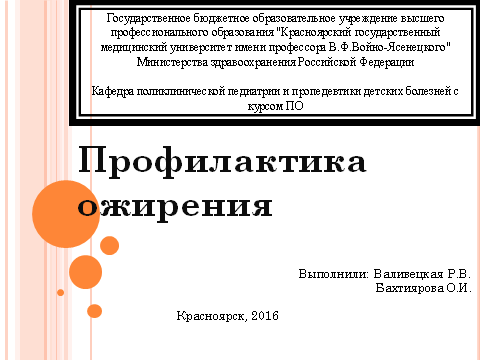 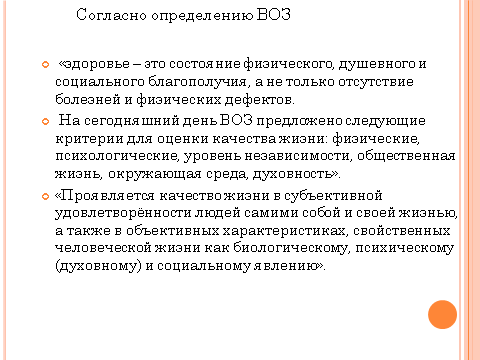 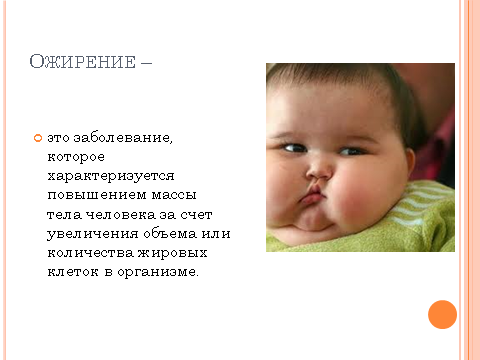 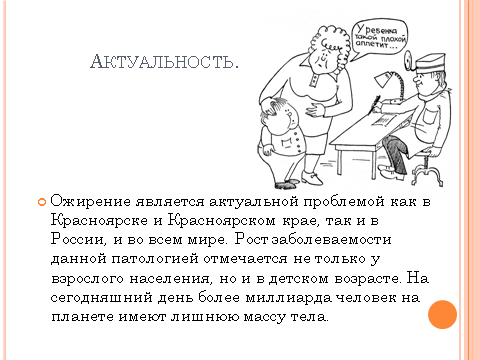 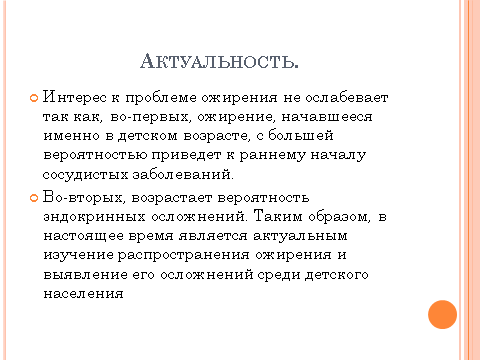 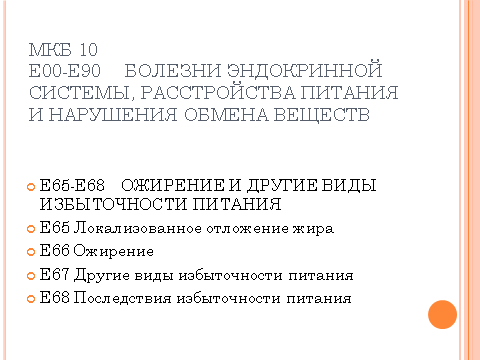 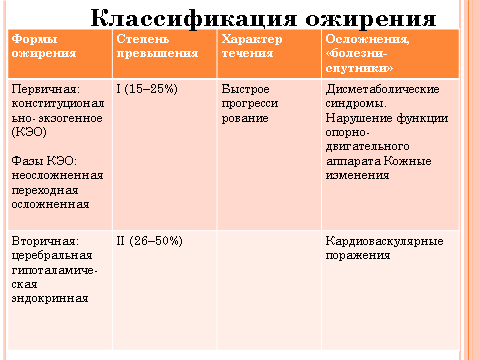 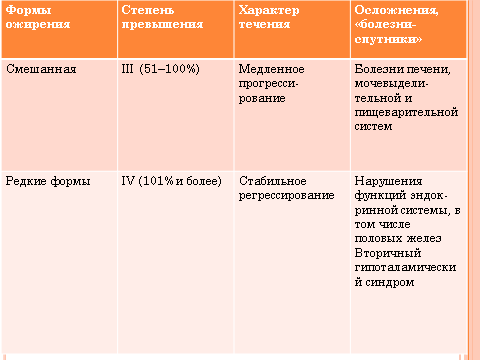 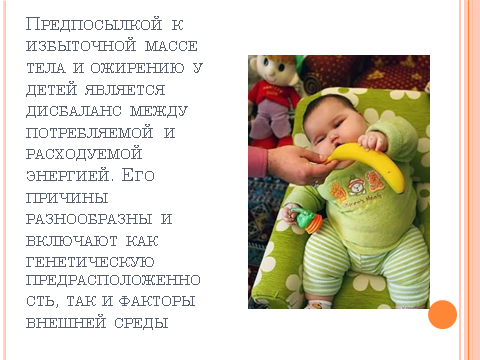 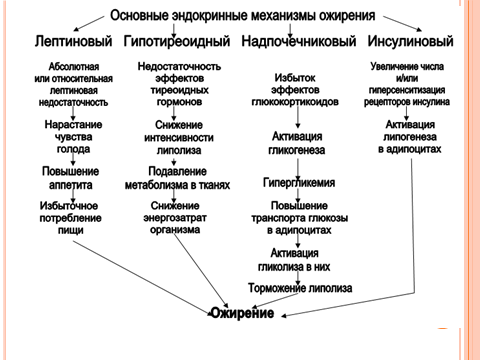 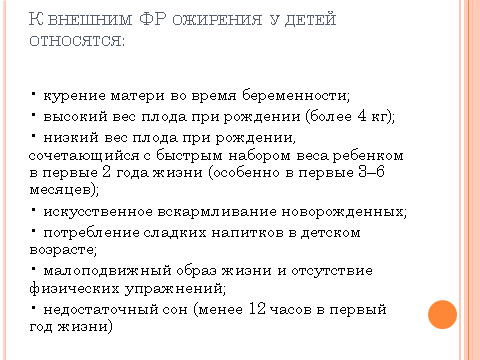 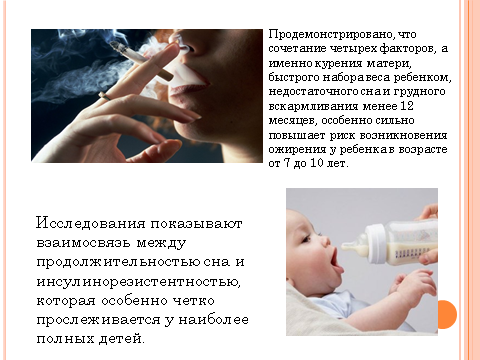 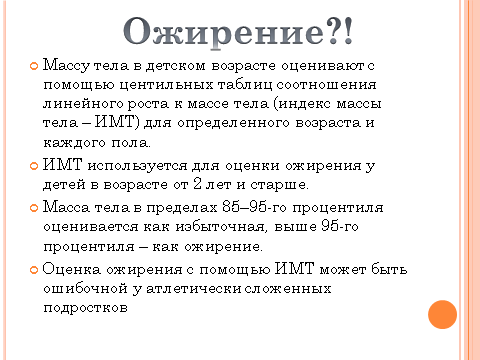 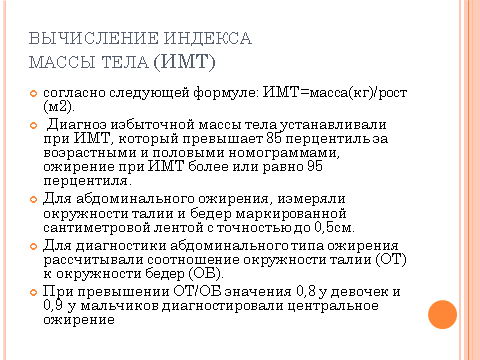 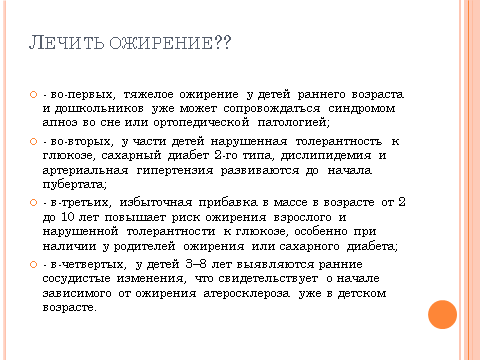 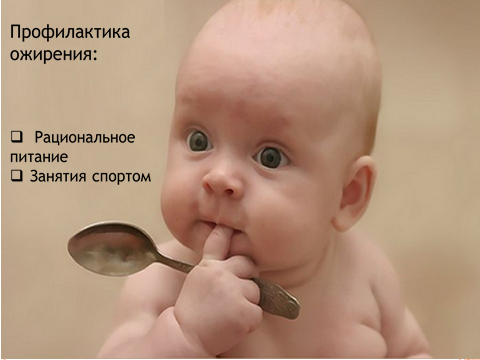 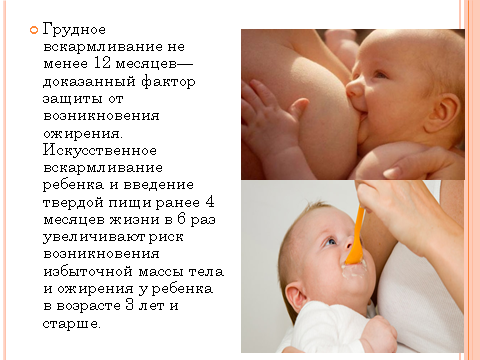 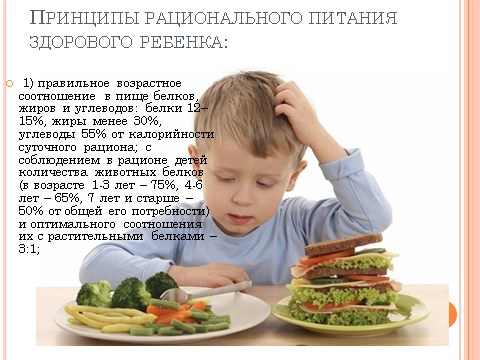 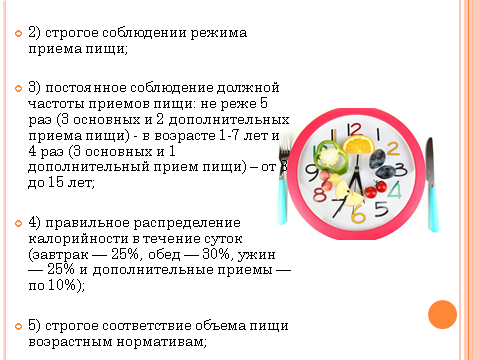 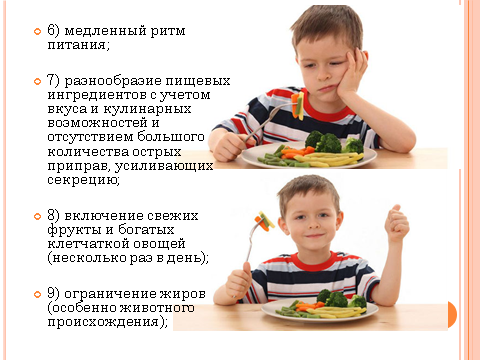 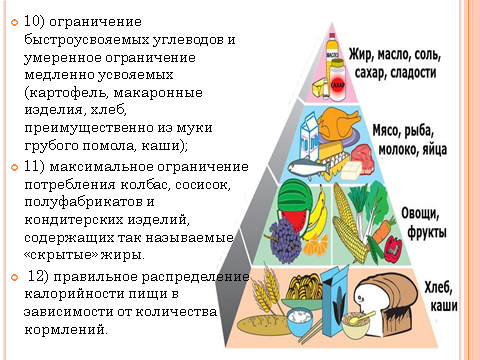 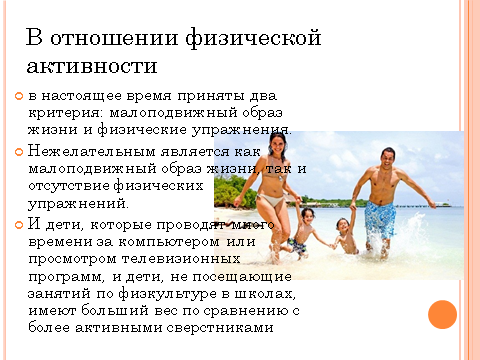 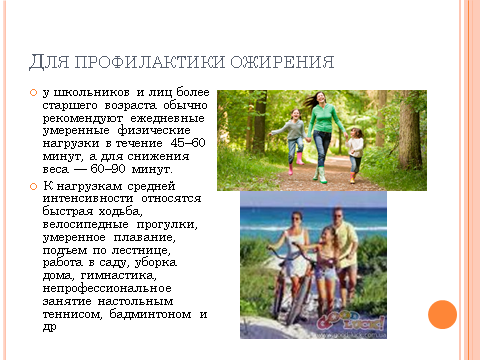 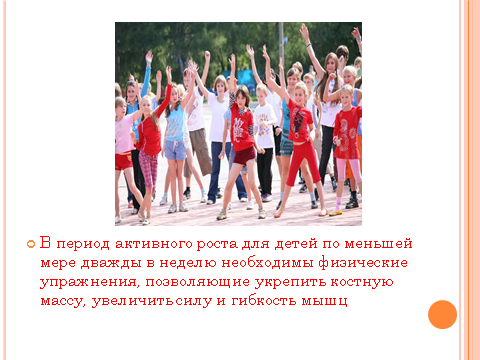 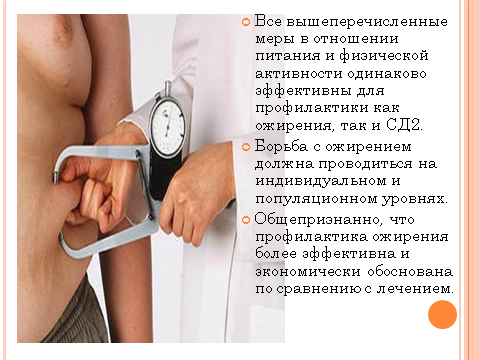 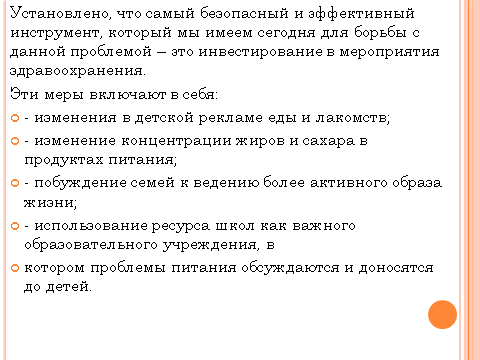 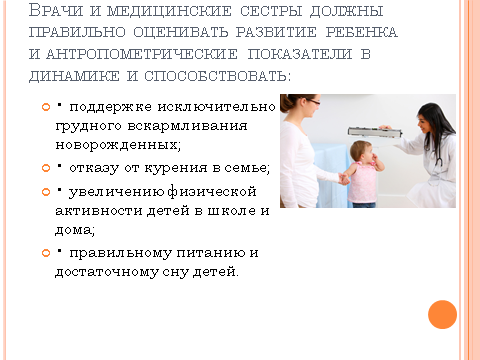 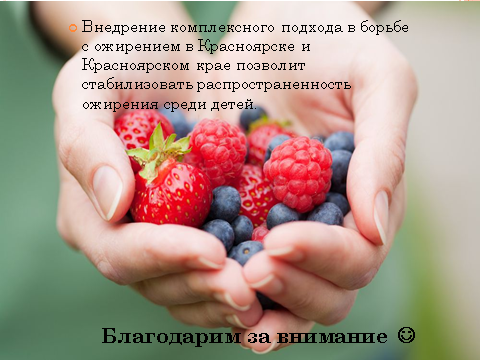 Школа для родителей и подростков. 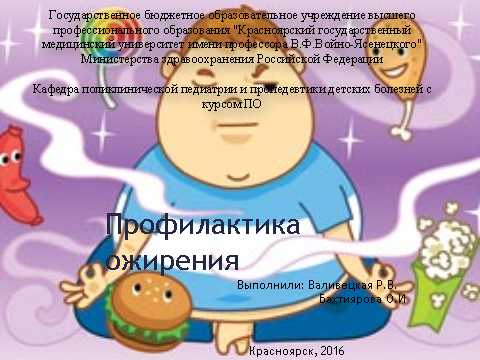 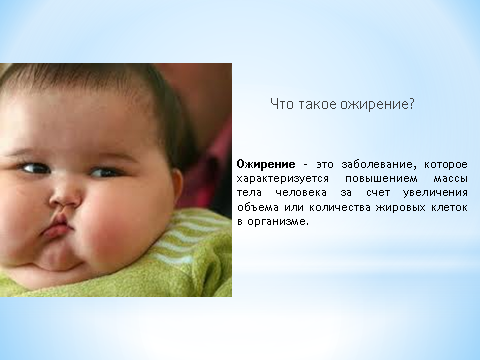 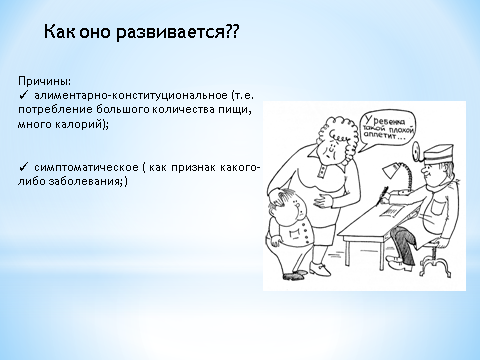 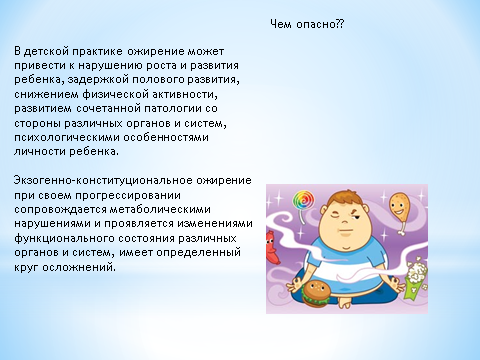 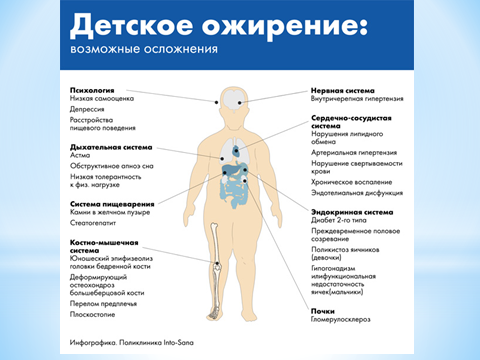 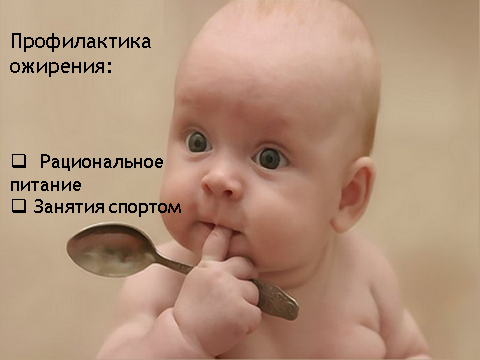 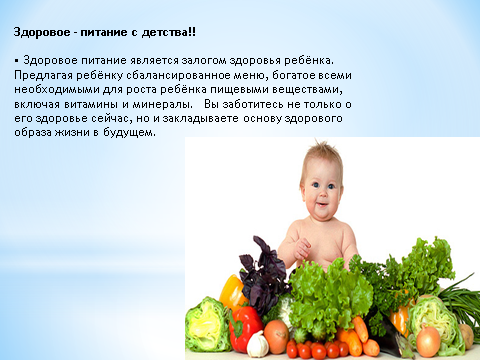 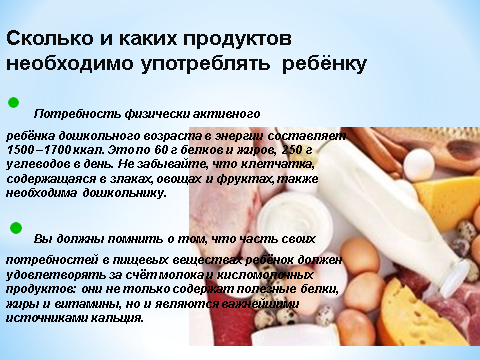 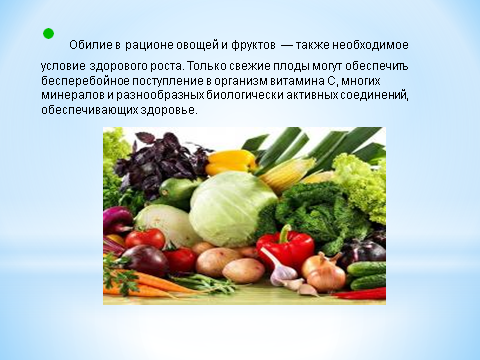 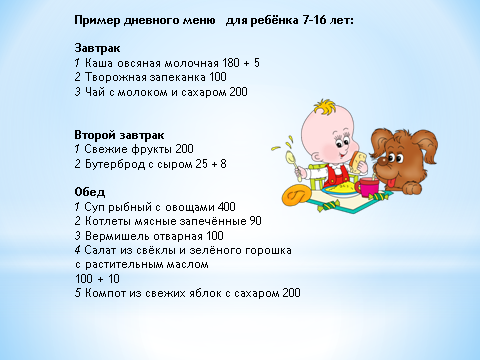 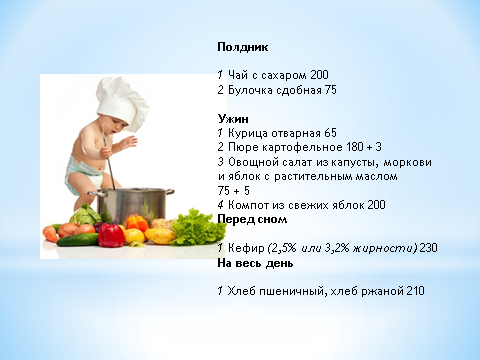 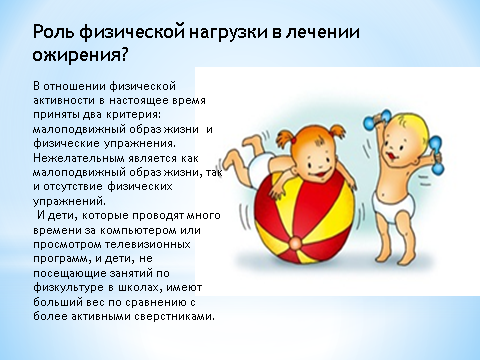 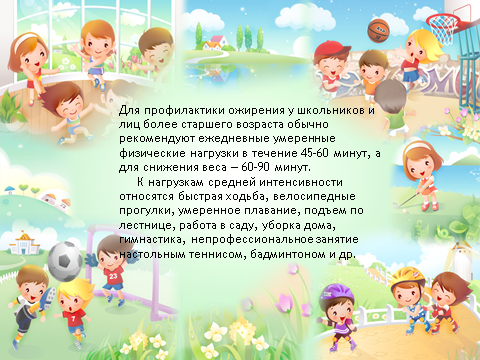 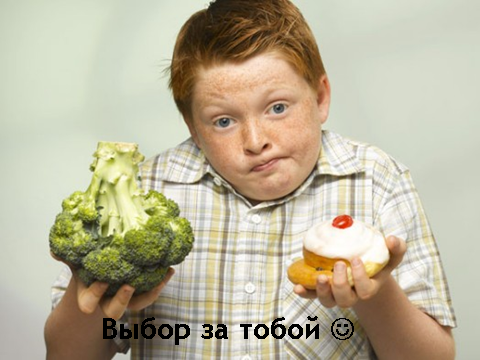 Памятки. Режим питания ребенка с лишней массой тела и ожирением.Дневник питанияПриложение: Рекомендации по использованию различных продуктов и блюд в гипокалорийной диете для детейля детей с ожирениемСоветы по обследованию ребенка с избытком массы тела.Центр здоровьяВыбор продуктов питания для ребенка с избыточной массой тела и ожирением.Режим двигательной активности ребенка с лишней массой тела и ожирением.Помните!! Помимо школьных уроков физкультуры, посещать бассейн, детские спортивные секции, участвовать в подвижных играх на воздухе.Занятия ЛФК должны проводиться в спокойной доброжелательной обстановке с учетом физических возможностей таких детей и постепенным увеличением интенсивности и продолжительности занятий.Дневник физической активностиБиоимпедансометрия - метод обследования ребенка с лишней массой тела и ожирениемВремя Пример блюдЧто съел?7:30Завтрак1 Каша овсяная молочная 180 + 5г. Слив.масла2 Творожная запеканка 1003 Чай с молоком и сахаром 20010:30Второй завтрак1. Свежие фрукты 2002. Бутерброд с сыром 25 + 813:00Обед1 Суп рыбный с овощами 4002 Котлеты мясные запечённые 903 Вермишель отварная 1004 Салат из свёклы и зелёного горошка с растительным маслом100 + 105 Компот из свежих яблок с сахаром 20016:00Полдник1 Чай с сахаром 2002 Булочка сдобная 7519:00Ужин 1 Курица отварная 652 Пюре картофельное 180 + 33 Овощной салат из капусты, морковии яблок с растительным маслом75 + 54 Компот из свежих яблок 20021:00Перед сном1 Кефир (2,5% или 3,2% жирности) 230ИсключаютсяОграничиваютсяРазрешаютсяРазрешаютсяИсключаются(до 1–2 раз в неделю)РазрешаютсяРазрешаются(до 1–2 раз в неделю)Бульоны (мясные,Хлеб ржаной подсушенныйОвощи свежиерыбные, грибные)Хлеб ржаной подсушенныйОвощи свежиерыбные, грибные)Острые и соленые закуски,Сливочное масло (только для приготовление блюд)Фрукты и ягоды свежиеФрукты и ягоды свежиеприправы, копченостиФрукты и ягоды свежиеФрукты и ягоды свежиеприправы, копченостиМолоко и молочные продуктыЖирные сорта мяса и рыбы, икрас нормальным содержанием жираСупы овощные вегетарианскиеСупы овощные вегетарианские(цельные молоко, кефир,творог), сметанаКолбасы вареные и копченые,Нежирные сорта мяса (тощаяКолбасы вареные и копченые,Яйцаговядина, свинина, кролик, птица)говядина, свинина, кролик, птица)сосиски, сардельки, ветчинаЯйцаговядина, свинина, кролик, птица)говядина, свинина, кролик, птица)сосиски, сардельки, ветчинаи рыбы в отварном или тушеном видеи рыбы в отварном или тушеном видеи рыбы в отварном или тушеном видеи рыбы в отварном или тушеном видеКондитерские изделия (торты,пирожные, пироги, булочки,Крупы (в первую половину дня):Крупы (в первую половину дня):шоколад и шоколадные кон-Риспшено, овсяная, гречневая, перловаяпшено, овсяная, гречневая, перловаяфеты, мармелад, зефир,пастила и др.)Молоко и молочные продуктыМороженое,Бобовые: фасоль, горохсо сниженным содержанием жирасо сниженным содержанием жирагазированные напиткиБобовые: фасоль, горох(молоко и кефир 1% жирности;(молоко и кефир 1% жирности;газированные напитки(молоко и кефир 1% жирности;(молоко и кефир 1% жирности;творог до 5% жирности)творог до 5% жирности)Компоты и фруктовыеНежирные сорта сырасоки промышленногоКартофель, морковь, свеклаНежирные сорта сырасоки промышленногоКартофель, морковь, свекла(не более 17%)(не более 17%)и домашнего приготовления(не более 17%)(не более 17%)и домашнего приготовленияКакао, натуральный кофеСоки (только свежеотжатые),Растительные маслаРастительные маслаКакао, натуральный коферазведенные водой 1:1Растительные маслаРастительные масларазведенные водой 1:1Бананы, виноград,инжир, орехиСыры с высокимсодержанием жираМакаронные изделия,пшеничный хлеб,манная крупаКсилит, сорбитСахар, фруктозаМасса телаИМТДлина телаИМТОкружность живота Уровень холестерина в крови, липидный спектрУровень сахара в крови на тощак, ТТГАДМясо и мясопродукты:-     говядина I и II категорий;-     телятина;-     мясо птицы (курица, индейка);-     мясо кролика;-     сосиски и сардельки (говяжьи), не чаще чем 1-2 раза в неделю;-     колбасы вареные (докторская, отдельная и др.), не чаще 1-2 раз в неделю, после тепловой обработки;-     субпродукты (печень говяжья, язык). Рыба и рыбопродукты: треска, хек, минтай, ледяная рыба, судак, сельдь (соленая). Яйца куриные – в виде омлетов или в вареном виде.Молоко и молочные продукты:-     молоко (2,5%, 3,2%, 3,5% жирности) пастеризованное, стерилизованное, сухое;-     сгущенное молоко (цельное и с сахаром), сгущенно-вареное молоко;-     творог (9% и 18% жирности; 0,5% жирности - при отсутствии творога более высокой жирности) после термической обработки;-     сыр неострых сортов (твердый, мягкий, плавленый, колбасный без специй);-     сметана (10%, 15%, 30% жирности) после термической обработки;-     кефир;-     йогурты (предпочтительнее не подвергшиеся термической обработке - "живые", молочные и сливочные);-      ряженка, варенец, бифидок и др. кисломолочные продукты промышленного выпуска;-      сливки (10%, 20% и 30% жирностиПищевые жиры:-     сливочное масло (в том числе крестьянское);-     растительное масло (подсолнечное, кукурузное, соевое - только рафинированное; рапсовое, оливковое) в салаты, винегреты.Кондитерские изделия:-     конфеты (предпочтительнее зефир, пастила, мармелад), карамель, шоколадные  – не чаще одного раза в неделю;-     галеты, печенья, крекеры, вафли, кексы (предпочтительнее с минимальным количеством пищевых ароматизаторов);-     пирожные, торты (песочные и бисквитные, без крема);-     джемы, варенье, повидло, мед – промышленного выпускаОвощи:картофель, капуста белокочанная, капуста цветная, морковь, свекла, огурцы, томаты, кабачки, патиссоны, лук, чеснок, петрушка, укроп, сельдерей, томатная паста, томат-пюре. Фрукты:-     яблоки, груши, бананы, ягоды (за исключением клубники);-     цитрусовые (апельсины, мандарины, лимоны) с учетом индивидуальной переносимости;-     сухофрукты.Овощи:картофель, капуста белокочанная, капуста цветная, морковь, свекла, огурцы, томаты, кабачки, патиссоны, лук, чеснок, петрушка, укроп, сельдерей, томатная паста, томат-пюре. Фрукты:-     яблоки, груши, бананы, ягоды (за исключением клубники);-     цитрусовые (апельсины, мандарины, лимоны) с учетом индивидуальной переносимости;-     сухофрукты.Соки и напитки:-      натуральные отечественные и импортные соки и нектары промышленного выпуска(осветленные и с мякотью), предпочтительно в мелкоштучной упаковке;-      напитки промышленного выпуска на основе натуральных фруктов;-     витаминизированные напитки промышленного выпуска без консервантов и искусственных пищевых добавок;-      кофе (суррогатный), какао, чай.Соки и напитки:-      натуральные отечественные и импортные соки и нектары промышленного выпуска(осветленные и с мякотью), предпочтительно в мелкоштучной упаковке;-      напитки промышленного выпуска на основе натуральных фруктов;-     витаминизированные напитки промышленного выпуска без консервантов и искусственных пищевых добавок;-      кофе (суррогатный), какао, чай.Консервы: -      говядина тушеная (в виде исключения (при отсутствии мяса) для приготовления первых блюд);-      лосось, сайра (для приготовления супов);-      компоты, фрукты дольками, баклажанная и кабачковая икра;-      зеленый горошек;-      томаты и огурцы стерилизованные.Хлеб, крупы, макаронные изделия – все виды без ограничения.времяРекомендуетсяЧто сделал?6.50Зарядка.8.00Пешая прогулка до школы до 20мин17.00Занятие в секцииПоход в бассейн20.00Пешая прогулка перед на свежем воздухе сном до 30 минБиоимпедансный анализатор состава тела    Для чего??определить объемы жидкостных секторов организма (объем общей, внеклеточной, внутриклеточной жидкости);определить состав тела (безжировую, мышечную, жировую массу)Повышенные значения общей гидратации тела могут указывать на наличие отечных явлений, связанных с кардиологическими и нефрологическими нарушениями Что это значит??     •   Пониженные значения активной клеточной массы могут свидетельствовать о недостаточности белкового компонента питания, недостаточности физической активности    •    Биоимпедансная оценка жировой массы позволяет более точно по сравнению с общепринятыми антропометрическими индексами судить о степени ожирения     	•   Пониженные значения жировой и тощей массы могут указывать на пониженный статус питания или белково-энергетическую недостаточность.